LAVORETTO PER LA FESTA DEI NONNI 2 OTTOBRECOSA CI SERVE?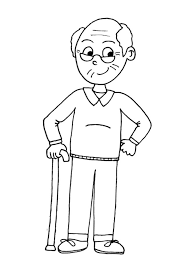 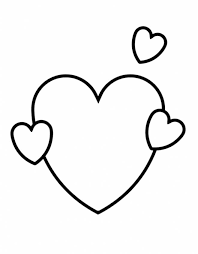 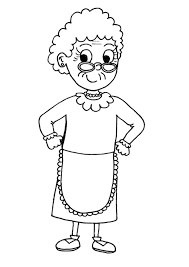 MATERIALE: Colori, Colla, Forbici, Pongo, 2 Tappi di Plastica, Cartoncino PASSAGGI DA SEGUIRE: Ritagliare singolarmente le sagome delle figure dei nonni e colorarle.Disegnarne il contorno sul cartoncino in modo da ricavare una base di sostegno per le figure, ritagliando e incollando sul retro dell’immagine.Mettere nei tappi un pezzetto di pongo e inserire ciascuna immagine in ogni tappo.www.fabrizioaltieri.it                                                                                       I diritti sono riservati